 ПОСТАНОВЛЕНИЕ	                                                                                            КАРАР№  11                                                                                                                       « 18»  мая  2022 г.                                                                                                           О внесении изменений в постановление исполнительного комитета Айдаровского  сельского поселения Тюлячинского муниципального района от 09.03.2022 г. № 4 «Об утверждении стоимости услуг, предоставляемых согласно   гарантированному перечню услуг по погребению  в Айдаровском  сельском поселении Тюлячинскогомуниципального районаРеспублики Татарстан на   2022 год»В соответствии с Федеральным законом от 06 октября 2003 года № 131-ФЗ «Об общих принципах организации местного самоуправления в Российской Федерации», Федеральным законом от 12 января 1996 года № 8-ФЗ «О погребении и похоронном деле», постановлением Правительства Российской Федерации от 27.01.2022 года № 57 «Об утверждении коэффициента индексации выплат, пособий икомпенсаций в 2022 году», исполнительный комитет Айдаровского сельского поселения Тюлячинского муниципального районаПОСТАНОВЛЯЕТ:1. Внести в преамбулу постановления исполнительного комитета Айдаровского сельского поселения Тюлячинского муниципального района от 09.03.2022 г. № 4 «Об утверждении стоимости услуг, предоставляемых согласно гарантированному перечню услуг по погребению в Айдаровском сельском поселении Тюлячинского муниципального района Республики Татарстан на 2022 год» (в редакции постановлений от 19.04.2022 № 9) изменения, замени в слова «постановлением Российской Федерации от 24.01.2019  года  № 32 «Об утверждении размера индексации выплат,  пособий и компенсаций в 2019 году»  словами «постановлением Правительства Российской Федерации от  27.01.2022 года № 57 «Об утверждении коэффициента индексации выплат, пособий икомпенсаций в 2022 году».2. Настоящее постановление вступает в силу согласно действующему законодательству.Глава Айдаровского сельского поселения	Р.Р.  ХазиевРЕСПУБЛИКА ТАТАРСТАНИСПОЛНИТЕЛЬНЫЙ КОМИТЕТАЙДАРОВСКОГО СЕЛЬСКОГОПОСЕЛЕНИЯ  ТЮЛЯЧИНСКОГОМУНИЦИПАЛЬНОГО РАЙОНА  Гагарина ул., д. 13 а, д.Айдарово, 422095тел. (факс): (84360) 5-34-46,E-mail: Aydar.Tul@tatar.ru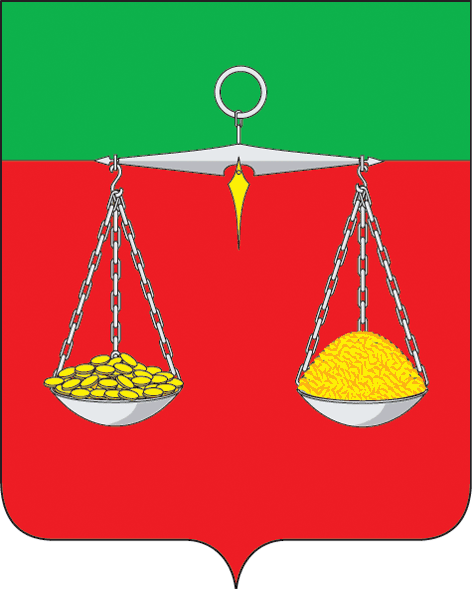 ТАТАРСТАН РЕСПУБЛИКАСЫТЕЛӘЧЕ МУНИЦИПАЛЬ РАЙОНЫ АЙДАР АВЫЛ ҖИРЛЕГЕ БАШКАРМА КОМИТЕТЫ  Гагарин ур., 13 а нче йорт, Айдар авылы, 422095тел. (факс): (84360) 5-34-46, E-mail: Aydar.Tul@tatar.ruОКПО 94318091    ОГРН 1061675010825    ИНН/КПП 1619004436/161901001ОКПО 94318091    ОГРН 1061675010825    ИНН/КПП 1619004436/161901001ОКПО 94318091    ОГРН 1061675010825    ИНН/КПП 1619004436/161901001